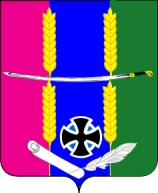 Совет Васюринского сельского поселения Динского района2  созывРЕШЕНИЕ  21октября 2009г.                                                                                       № 3ст. ВасюринскаяОб образовании  и утверждении депутатских комиссий (комитетов) Совета Васюринского сельского поселения 2 созыва.          В соответствии со статьями 26, 29 Устава Васюринского сельского поселения, в целях   своевременного и качественного решения вопросов выносимых на рассмотрение Совета депутатов Васюринского сельского поселения, Совет Васюринского сельского поселения РЕШИЛ:          1.Сформировать из числа депутатов 5 депутатских комиссий (прилагается).          2. Определить их задачи и полномочия.          3.Контроль за выполнением  настоящего решения возложить на председателя Совета депутатов Васюринского сельского поселения 2 созыва С.В.Костина.           4. Решение вступает в силу  со дня его подписания.Председатель СоветаДепутатов                                                                                             С.В.Костин